Bezpieczeństwo i higiena pracy: IITM ; IbTG – 7.04.2020Proszę zapoznać się z zakresem i odpowiedzieć na zadane pytania. Odpowiedzi proszę przesłać na adres:czarnas.nauczanieonline@wp.plFormat – Word; PDFMateriał:T: Czynniki chemiczne – piktogramy zagrożeńBy czuć się bezpiecznie w miejscu pracy trzeba znać znaki mówiące o ewentualnym zagrożeniu. Znaki te nazywamy piktogramami. Są to ważne informacje.https://www.youtube.com/watch?v=5oA2zID6Nn0Po obejrzeniu filmu spróbuj wykonać zadanie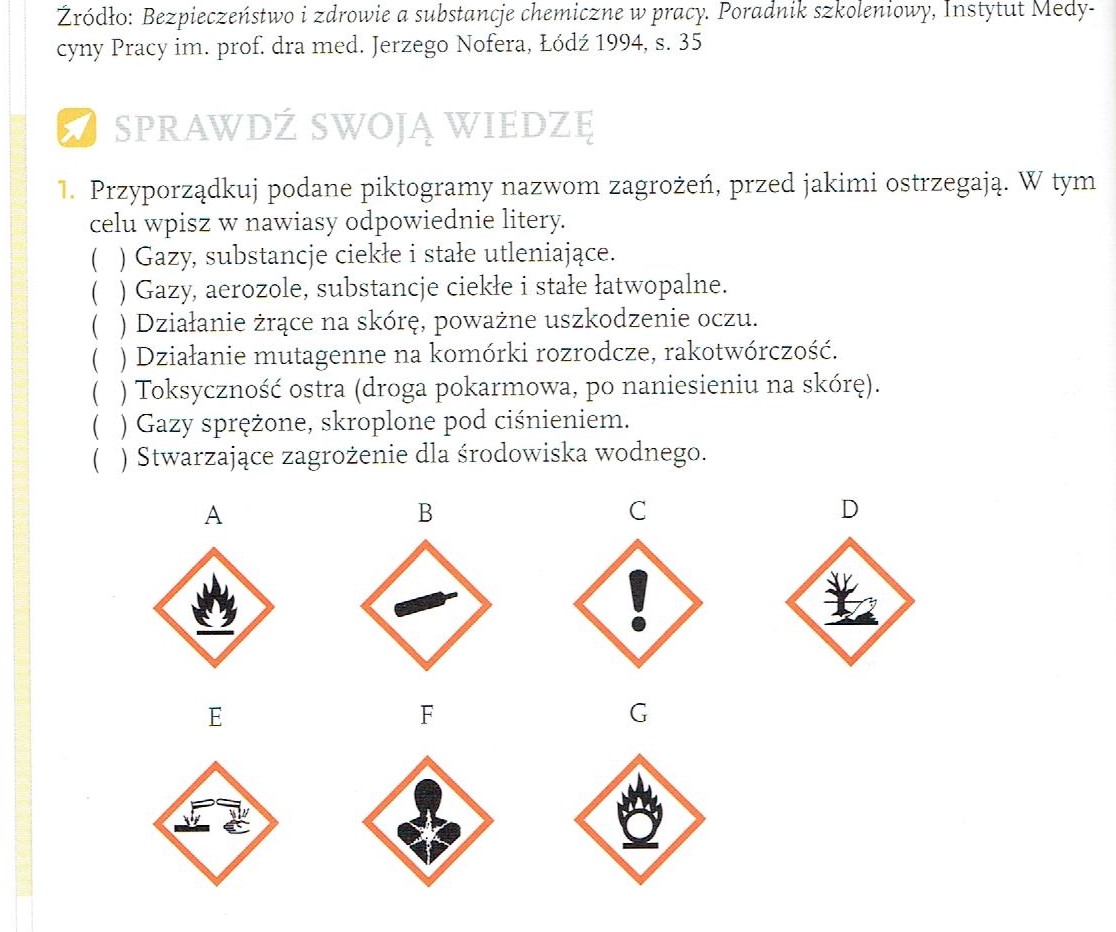 *dla chętnych (dodatkowy punkt) – Sporządź rysunek/ szkic piktogramu strefy kwarantanny. Powodzenia